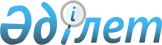 Біржолғы талондардың құны туралы
					
			Күшін жойған
			
			
		
					Шығыс Қазақстан облысы Шемонаиха аудандық мәслихатының 2008 жылғы 26 желтоқсандағы N 14/5-IV шешімі. Шығыс Қазақстан облысы Әділет департаментінің Шемонаиха аудандық Әділет басқармасында 2009 жылғы 19 қаңтарда N 5-19-89 тіркелді. Күші жойылды - Шемонаиха аудандық мәслихатының 2012 жылғы 21 желтоқсандағы N 8/17-V шешімімен      Ескерту. Күші жойылды - Шемонаиха аудандық мәслихатының 2012.12.21 N 8/17-V шешімімен (2013.01.01 бастап қолданысқа енгізіледі).       РҚАО ескертпесі.

      Мәтінде авторлық орфография және пунктуация сақталған.

      «Қазақстан Республикасындағы жергілікті мемлекеттік басқару туралы» Қазақстан Республикасы Заңының 6-бабына, «Салық және бюджетке төленетін басқа да міндетті төлемдер туралы» Қазақстан Республикасы Кодексінің 426-бабы 1-тармағының 1)-тармақшасына, «Салық және бюджетке төленетін басқа да міндетті төлемдер туралы» Қазақстан Республикасы Кодексін қолданысқа енгізу туралы» Қазақстан Республикасы Заңының 8-бабына, 36-бабының 6-тармағына және «Біржолғы талондарды беру Ережелерін бекіту туралы» Қазақстан Республикасы кіріс министрінің 2001 жылғы 30 қазандағы № 1469 бұйрығына сәйкес Шемонаиха аудандық мәслихаты ШЕШІМ ҚАБЫЛДАДЫ:



      1. Шемонаиха қаласының, Первомайский, Усть-Таловка кенттерінің   және аудан ауылдарының базарларында тауарларды өткізу құқығына біржолғы талондардың құны базарлардың қимасында белгіленсін (1 қосымша).



      2. Біржолғы талондар негізінде ара-тұра сипаттағы қызметті жүзеге асыратын жеке тұлғаларға біржолғы талондардың құны белгіленсін (2 қосымша).



      3. Шемонаиха аудандық мәслихатының «Аудан базарында тауар сатумен айналысатын, жұмыс істейтін және қызмет көрсететін жеке тұлғаларға арналған біржолғы талондардың құнын бекіту туралы» 2006 жылғы 12 мамырдағы № 25/6-ІІІ (нормативтік құқықтық кесімдерін мемлекеттік тіркеу тізілімінде 5-19-33 нөмірмен тіркелген, 2006 жылғы 9 маусымдағы № 23 «ЛЗ Сегодня» газетінде жарияланған), «Аудан базарында тауар сатумен айналысатын, жұмыс істейтін және қызмет көрсететін жеке тұлғаларға арналған біржолғы талондардың құнын бекіту туралы» 2006 жылғы 12 мамырдағы № 25/6-ІІІ Шемонаиха аудандық мәслихатының шешіміне өзгерістер мен толықтырулар енгізу туралы» 2007 жылғы 24 шілдедегі № 35/7-ІІІ (нормативтік құқықтық кесімдерін мемлекеттік тіркеу тізілімінде 5-19-59 нөмірмен тіркелген, 2007 жылғы 24 тамыздағы № 34 «Уба-информ» газетінде жарияланған) шешімдерінің күші жойылды деп танылсын.



      4. Осы шешім ресми жарияланғаннан кейін күнтізбелік он күн өткен соң қолданысқа енгізіледі.       Сессия төрағасы            В.И. ГЕБЕРТ      Шемонаиха аудандық

      мәслихатының хатшысы       Ә.О. БАЯНДИНОВ      

Шемонаиха аудандық мәслихатының

2008 жылғы 26 желтоқсандағы

№ 14/5-ІV шешiмiне

№ 1 қосымша Шемонаиха қаласының, Первомайский, Усть-Таловка кенттерінің және аудан ауылдарының базарларында тауар өткізуші азаматтарға базарлардың қимасындағы біржолғы талондардың құны (әр сатушыдан бір сауда күні үшін теңгемен) 

Шемонаиха аудандық мәслихатының

2008 жылғы 26 желтоқсандағы

№ 14/5-ІV шешiмiне

№ 2 қосымша      Ескерту. 2 қосымшаға өзгеріс енгізілді – ШҚО Шемонаиха аудандық мәслихатының 2009.04.07 N 17/4-IV шешімімен. Біржолғы талондар негізінде ара-тұра сипаттағы қызметті жүзеге асыратын жеке тұлғаларға біржолғы талондардың құны

 
					© 2012. Қазақстан Республикасы Әділет министрлігінің «Қазақстан Республикасының Заңнама және құқықтық ақпарат институты» ШЖҚ РМК
				Сауда түрлері және тауарлардың ассортименті
Қала базарларында теңгемен есептегенде біржолғы талондардың құны 
Кенттер, селолар базарларында теңгемен есептегенде біржолғы талондардың құны
Азық-түлік тауарларыПрилавкадан саудалау187140Палаткалардан саудалау070Машинадан саудалау0175Ет сату280280Сүт өнімдерін сату470Самсаны сату234234Кәуәпті сату210210Балды сату117117Балықты сату140140Кәсіпкерлік тауарларПрилавкадан саудалау163128Палаткалардан саудалау10558Контейнерлерден саудалау1990Машинадан саудалау0164Сыпырғышты сату0,200,20Сауда түрлері және тауарлардың ассортименті
Теңгемен есептегенде бір күнгі біржолғы талонның құны
Газет және журналдарды өткізу58Тұқымдарды, сондай-ақ отырғызатын материалдарды (ағаштар, өсімдіктер) өткізу58Бақша дақылдарын машинадан өткізу280Өсірілген гүлдерді өткізу58Қосалқы ауыл шаруашылығының, бақшалықтың және сяжай телімдерінің өнімдерін өткізу23Жеке тракторлардың иелерімен жер телімдерін өндеу бойынша қызмет атқару175Жолы алынып тасталды - Шемонаиха аудандық мәслихатының 2009.04.07 N 17/4-IV шешіміменЖолы алынып тасталды - Шемонаиха аудандық мәслихатының 2009.04.07 N 17/4-IV шешіміменШемонаиха қ. малдарды жаю175Ауданның кенттерінде, ауылдарында малдарды жаю105